DAFTAR PUSTAKAArsyad, M. Iqbal, Fitri Imansyah, Jannus Marpaung, and Redi Ratiandi. 2021. “Pengembangan Teknologi Pembangkit Listrik Tenaga Angin Untuk Nelayan Guna Meningkatkan Kapasitas Ikan Tangkapan.” 4(April):62–74.Candra, Oriza. 2020. “Pembangkit Listrik Tenaga Angin Sebagai Energi Listrik Alternatif Bagi Masyarakat Nelayan Muaro Ganting Kelurahan Parupuk Kecamatan Koto Tangah.” 06(02):44–47.Diponegoro, Universitas, and Kota Semarang. 2019. “Potensi Pengembangan Energi Baru Dan Energi Terbarukan Di Kota Semarang.” 13(2):177–86.Elektro, S. Teknik, Fakultas Teknik, Universitas Negeri Surabaya, Dosen Teknik Elektro, Fakultas Teknik, and Universitas Negeri Surabaya. n.d. “PROTOTYPE PEMBANGKIT LISTRIK TENAGA ANGIN MENGGUNAKAN GENERATOR DC DI PELABUHAN TANJUNG PERAK SURABAYA Arya Dimas Priyambodo Achmad Imam Agung.”Elektro, Steknik, Fakultas Teknik, and Universitas Negeri Surabaya. 2016. “RANCANG BANGUN PROTOTYPE PEMBANGKIT LISTRIK TENAGA ANGIN MENGGUNAKAN TURBIN ANGIN SAVONIUS Agus Nurdiyanto.” 171–77.Jeneponto, D. I. Kabupaten. 2018. “Program Studi Teknik Elektro Fakultas Teknik Universitas Muhammadiyah Makassar 2018.”Listrik, Pembangkit, and Tenaga Hybrid. 2019. “RANCANG BANGUN PEMBANGKIT HYBRID TENAGA ANGIN DAN SURYA DENGAN PENGGERAK OTOMATIS PADA PANEL.” 15(3).Lubis, Sudirman, Faisal Lubis, Program Studi, Teknik Mesin, Universitas Muhammadiyah, Sumatera Utara, Program Studi, Teknik Elektro, Fakultas Teknik, Universitas Muhammadiyah, Sumatera Utara, Universitas Muhammadiyah, Sumatera Utara, and Tenaga Angin. 2019. “Pltb Sebagai Alternatif Energi Baru Terbarukan.”Pertanian, Penyuluhan. 2017. “Sekolah Tinggi Penyuluhan Pertanian (STPP) Manokwari.” 8(2).LAMPIRANPerhitungan Efisiensi Generator Turbin AnginData 1Daya AnginUntuk memperoleh besarnya daya angin, bisa digunakan dengan persamaan berikut :Luas sapuan bladeDiketahui rotor :d	= 30 cm = 0,30 mr	= 0,30 : 2 = 0,15 mKemudian dimasukan ke rumus :A	= π . r2A	= 3,14 . 0,152A	= 0,071 m2Setelah mengetahui area penangkapan angin (A) kemudian dimasukan ke rumus : wattDaya Output GeneratorPout	= V x I	= 3,70 watt x 0,23 watt	= 0,85 wattEfisiensi Generator Turbin AnginUntuk mengetahui efisiensi generator turbin angin yaitu dengan rumus :𝜂gen  . 100%=  . 100%= 23 %Data 2Daya AnginUntuk memperoleh besarnya daya angin, bisa digunakan dengan persamaan berikut :Luas sapuan bladeDiketahui rotor :d	= 30 cm = 0,30 mr	= 0,30 : 2 = 0,15 mKemudian dimasukan ke rumus :A	= π . r2A	= 3,14 . 0,152A	= 0,071 m2Setelah mengetahui area penangkapan angin (A) kemudian dimasukan ke rumus : wattDaya Output GeneratorPout	= V x I	= 3,22 watt x 0,21 watt	= 0,68 wattEfisiensi Generator Turbin AnginUntuk mengetahui efisiensi generator turbin angin yaitu dengan rumus :𝜂gen  . 100%=  . 100%= 20 %Data 3Daya AnginUntuk memperoleh besarnya daya angin, bisa digunakan dengan persamaan berikut :Luas sapuan bladeDiketahui rotor :d	= 30 cm = 0,30 mr	= 0,30 : 2 = 0,15 mKemudian dimasukan ke rumus :A	= π . r2A	= 3,14 . 0,152A	= 0,071 m2Setelah mengetahui area penangkapan angin (A) kemudian dimasukan ke rumus : wattDaya Output GeneratorPout	= V x I	= 3,30 watt x 0,22 watt	= 0,73 wattEfisiensi Generator Turbin AnginUntuk mengetahui efisiensi generator turbin angin yaitu dengan rumus :𝜂gen  . 100%=  . 100%= 21 %Data 4Daya AnginUntuk memperoleh besarnya daya angin, bisa digunakan dengan persamaan berikut :Luas sapuan bladeDiketahui rotor :d	= 30 cm = 0,30 mr	= 0,30 : 2 = 0,15 mKemudian dimasukan ke rumus :A	= π . r2A	= 3,14 . 0,152A	= 0,071 m2Setelah mengetahui area penangkapan angin (A) kemudian dimasukan ke rumus : wattDaya Output GeneratorPout	= V x I	= 4,02 watt x 0,26 watt	= 1,05 wattEfisiensi Generator Turbin AnginUntuk mengetahui efisiensi generator turbin angin yaitu dengan rumus :𝜂gen  . 100%=  . 100%= 24 %Data 5Daya AnginUntuk memperoleh besarnya daya angin, bisa digunakan dengan persamaan berikut :Luas sapuan bladeDiketahui rotor :d	= 30 cm = 0,30 mr	= 0,30 : 2 = 0,15 mKemudian dimasukan ke rumus :A	= π . r2A	= 3,14 . 0,152A	= 0,071 m2Setelah mengetahui area penangkapan angin (A) kemudian dimasukan ke rumus : wattDaya Output GeneratorPout	= V x I	= 3,88 watt x 0,25 watt	= 0,97 wattEfisiensi Generator Turbin AnginUntuk mengetahui efisiensi generator turbin angin yaitu dengan rumus :𝜂gen  . 100%=  . 100%= 24 %Data 6Daya AnginUntuk memperoleh besarnya daya angin, bisa digunakan dengan persamaan beriikut :Luas sapuan bladeDiketahui rotor :d	= 30 cm = 0,30 mr	= 0,30 : 2 = 0,15 mKemudian dimasukan ke rumus :A	= π . r2A	= 3,14 . 0,152A	= 0,071 m2Setelah mengetahui area penangkapan angin (A) kemudian dimasukan ke rumus : wattDaya Output GeneratorPout	= V x I	= 4,19 watt x 0,28 watt	= 1,17 wattEfisiensi Generator Turbin AnginUntuk mengetahui efisiensi generator turbin angin yaitu dengan rumus :𝜂gen  . 100%=  . 100%= 25 %Data 7Daya AnginUntuk memperoleh besarnya daya angin, bisa digunakan dengan persamaan berikut :Luas sapuan bladeDiketahui rotor :d	= 30 cm = 0,30 mr	= 0,30 : 2 = 0,15 mKemudian dimasukan ke rumus :A	= π . r2A	= 3,14 . 0,152A	= 0,071 m2Setelah mengetahui area penangkapan angin (A) kemudian dimasukan ke rumus : wattDaya Output GeneratorPout	= V x I	= 4,68 watt x 0,32 watt	= 1,50 wattEfisiensi Generator Turbin AnginUntuk mengetahui efisiensi generator turbin angin yaitu dengan rumus :𝜂gen  . 100%=  . 100%= 21 %Data 8Daya AnginUntuk memperoleh besarnya daya angin, bisa digunakan dengan persamaan berikut :Luas sapuan bladeDiketahui rotor :d	= 30 cm = 0,30 mr	= 0,30 : 2 = 0,15 mKemudian dimasukan ke rumus :A	= π . r2A	= 3,14 . 0,152A	= 0,071 m2Setelah mengetahui area penangkapan angin (A) kemudian dimasukan ke rumus : wattDaya Output GeneratorPout	= V x I	= 4,26 watt x 0,27 watt	= 1,15 wattEfisiensi Generator Turbin AnginUntuk mengetahui efisiensi generator turbin angin yaitu dengan rumus :𝜂gen  . 100%=  . 100%= 22 %Data 9Daya AnginUntuk memperoleh besarnya daya angin, bisa digunakan dengan persamaan berikut :Luas sapuan bladeDiketahui rotor :d	= 30 cm = 0,30 mr	= 0,30 : 2 = 0,15 mKemudian dimasukan ke rumus :A	= π . r2A	= 3,14 . 0,152A	= 0,071 m2Setelah mengetahui area penangkapan angin (A) kemudian dimasukan ke rumus : wattDaya Output GeneratorPout	= V x I	= 4,48 watt x 0,29 watt	= 1,30 wattEfisiensi Generator Turbin AnginUntuk mengetahui efisiensi generator turbin angin yaitu dengan rumus :𝜂gen  . 100%=  . 100%= 20 %Data 4 dimmer ke-4Daya AnginUntuk memperoleh besarnya daya angin, bisa digunakan dengan persamaan berikut :Luas sapuan bladeDiketahui rotor :d	= 30 cm = 0,30 mr	= 0,30 : 2 = 0,15 mKemudian dimasukan ke rumus :A	= π . r2A	= 3,14 . 0,152A	= 0,071 m2Setelah mengetahui area penangkapan angin (A) kemudian dimasukan ke rumus : wattDaya Output GeneratorPout	= V x I	= 4,07 watt x 0,35 watt	= 1,42 wattEfisiensi Generator Turbin AnginUntuk mengetahui efisiensi generator turbin angin yaitu dengan rumus :𝜂gen  . 100%=  . 100%= 40 %Data 5 dimmer ke-5Daya AnginUntuk memperoleh besarnya daya angin, bisa digunakan dengan persamaan berikut :Luas sapuan bladeDiketahui rotor :d	= 30 cm = 0,30 mr	= 0,30 : 2 = 0,15 mKemudian dimasukan ke rumus :A	= π . r2A	= 3,14 . 0,152A	= 0,071 m2Setelah mengetahui area penangkapan angin (A) kemudian dimasukan ke rumus : wattDaya Output GeneratorPout	= V x I	= 4,26 watt x 0,39 watt	= 1,66 wattEfisiensi Generator Turbin AnginUntuk mengetahui efisiensi generator turbin angin yaitu dengan rumus :𝜂gen  . 100%=  . 100%= 27 %Data 6 dimmer ke-6Daya AnginUntuk memperoleh besarnya daya angin, bisa digunakan dengan persamaan berikut :Luas sapuan bladeDiketahui rotor :d	= 30 cm = 0,30 mr	= 0,30 : 2 = 0,15 mKemudian dimasukan ke rumus :A	= π . r2A	= 3,14 . 0,152A	= 0,071 m2Setelah mengetahui area penangkapan angin (A) kemudian dimasukan ke rumus : wattDaya Output GeneratorPout	= V x I	= 4,31 watt x 0,41 watt	= 1,76 wattEfisiensi Generator Turbin AnginUntuk mengetahui efisiensi generator turbin angin yaitu dengan rumus :𝜂gen  . 100%=  . 100%= 13 %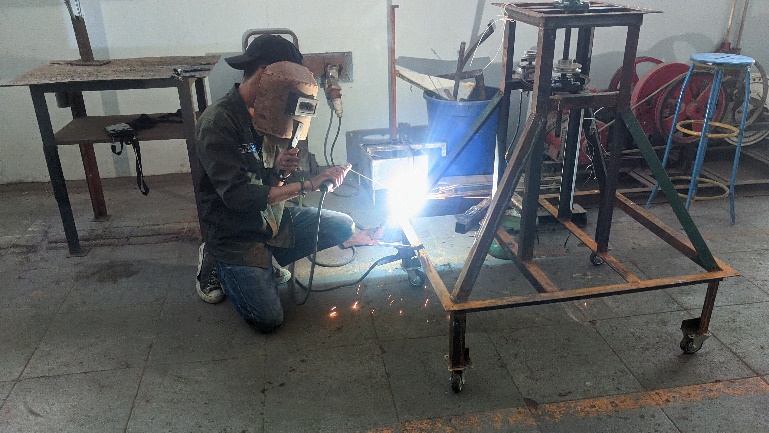 Proses pembuatan kerangka turbin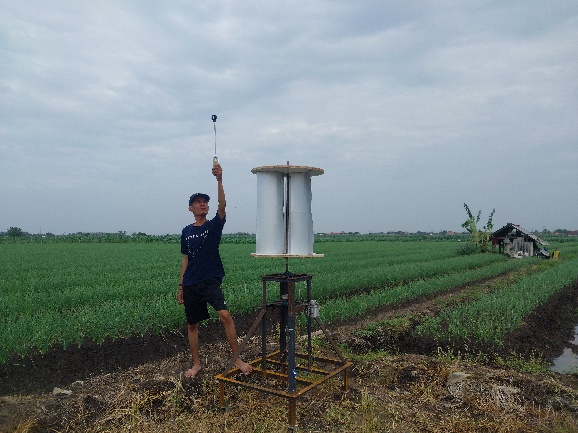 Dokumentasi pengujian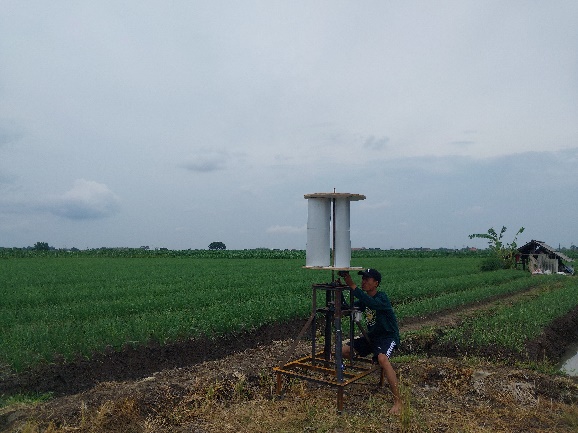 Dokumentasi pengujian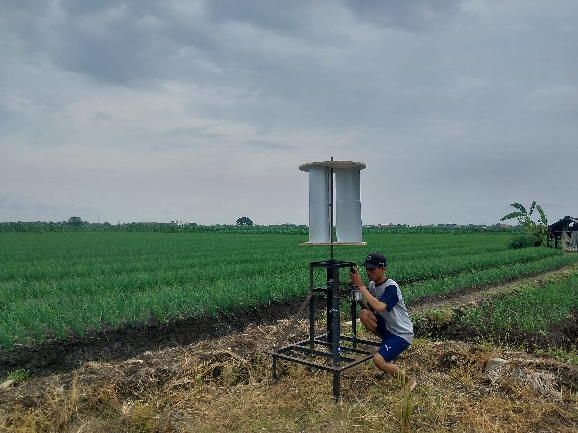 Dokumentasi pengujian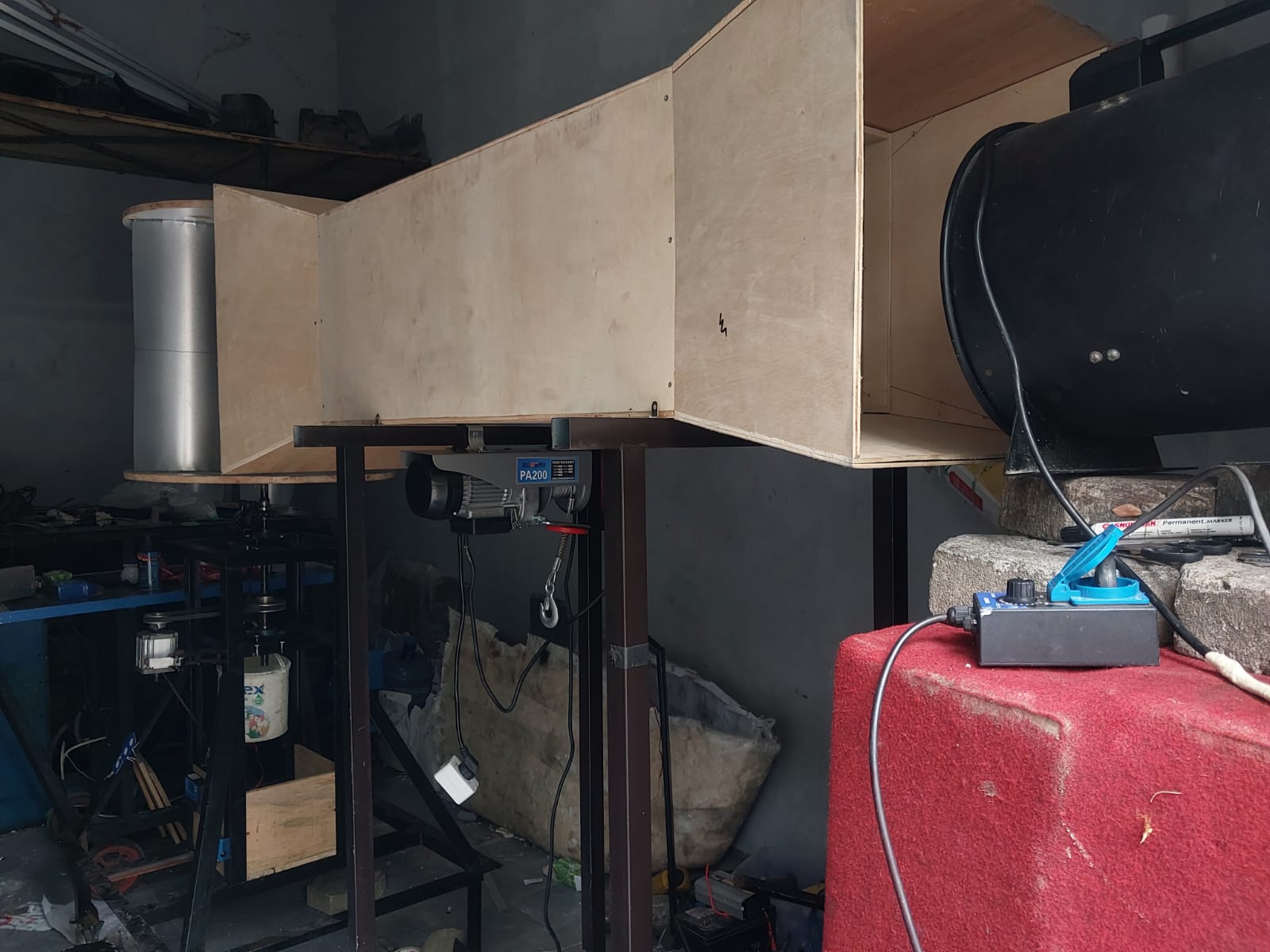 Dokumentasi pengujian di laboratorium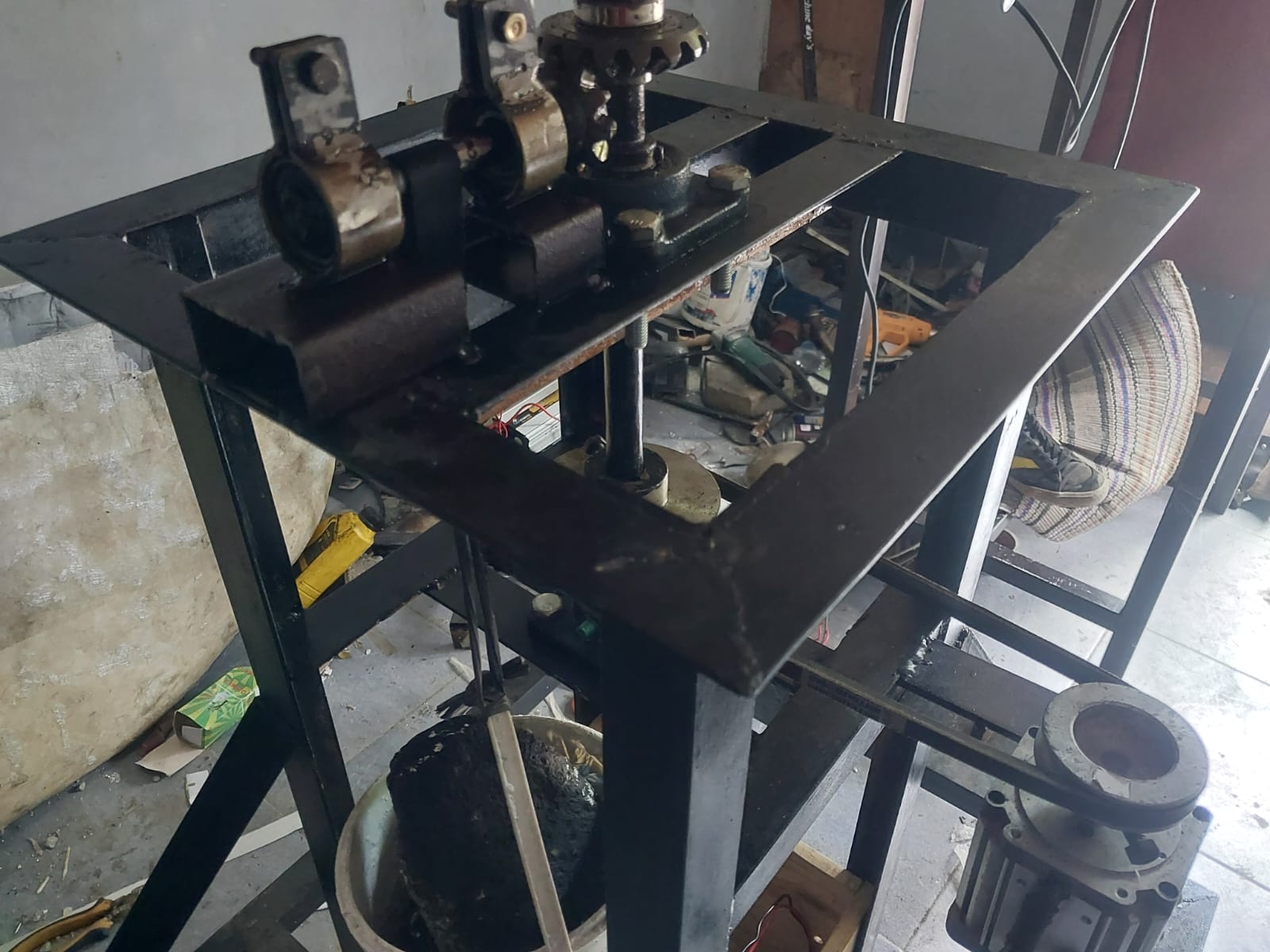 Dokumentasi pengujian di laboratorium